Beitrittserklärung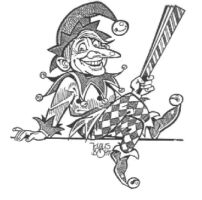 Ich erkläre hiermit meinen Beitritt zur Faschingsgesellschaft Neuötting e.V.

Postfach 1153, 84519 NeuöttingBitte leserlich ausfüllen:NAME + VORNAME:		_______________________________________________	STRASSE: 			_______________________________________________WOHNORT:			_______________________________________________GEBURTSDATUM:		____.____.___________	TELEFON (Handy):		______________________________	TELEFON (Festnetz):		______________________________EMAIL-ADRESSE:		_______________________________________________	Mitgliedschaft erfolgt:	□ passiv	□ aktiv 		□ als Elternteil eines JugendlichenErteilung eines SEPA-Lastschriftmandats (Gläubiger-ID: DE95ZZZ00000431752):Ich ermächtige die Faschingsgesellschaft Neuötting e.V. von meinem Konto mittels Lastschrift einzuziehen. Zugleich weise ich mein Kreditinstitut an, die von der Faschingsgesellschaft Neuötting e.V. auf mein Konto gezogene Lastschrift einzulösen.Der zu entrichtende Jahresbeitrag beträgt derzeit:  13,- EUR Ich kann innerhalb von acht Wochen, beginnend mit dem Belastungsdatum, die Erstattung des belasteten Betrags verlangen. Es gelten dabei die mit meinem Kreditinstitut vereinbarten Bedingungen. KREDITINSTITUT:		_______________________________________________BIC:				____________________________________IBAN:				____________________________________Schüler/in::			□ .........................................				.............................................................. (Datum der Unterschrift)					         (Unterschrift)Besuch uns auch im Internet:		und auf Facebook:www.fasching-neuoetting.de		https://www.facebook.com/faschingsgesellschaft.neuoett